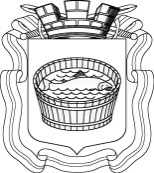 Ленинградская область                           Лужский муниципальный район Совет депутатов Лужского городского поселениячетвертого созываРЕШЕНИЕ           20 февраля 2024 года       №  245Об  определении стоимости услуг по погребению умерших (погибших) не имеющих супруга, близких родственников, иных родственников либо законного представителя умершего, осуществляемых специализированной службой по вопросам похоронного дела на территории Лужского городского поселения В соответствии с федеральным законом от 06.10.2003 № 131-ФЗ           «Об общих принципах организации местного самоуправления в Российской Федерации» (с изменениями), федеральным законом от 12.01.1996 № 8-ФЗ     «О погребении и похоронном деле», областным законом от 07.02.2020 № 9-оз «О перераспределении полномочий в сфере погребения и похоронного дела между органами государственной власти  Ленинградской области и органами местного самоуправления Ленинградской области», постановлением Правительства Российской Федерации от 23.01.2024 № 46 «Об утверждении коэффициента индексации выплат, пособий и компенсаций в 2024 году», постановлением администрации Лужского муниципального района                   от 23.05.2016 № 1654 «О создании единой специализированной службы по вопросам похоронного дела на территории Лужского городского поселения»    (с изменениями и дополнениями), Совет депутатов Лужского городского поселения решил:1. Установить с 1 марта 2024 года стоимость услуг по погребению умерших (погибших) не имеющих супруга, близких родственников, иных родственников либо законного представителя умершего, осуществляемых специализированной службой по вопросам похоронного дела на территории Лужского городского поселения,  в размере  8370 рублей 20 копеек (приложение).	2. Решение Совета депутатов Лужского городского поселения от 21.02.2023 № 192 «О тарифе на ритуальные услуги, предоставляемые Лужским МУП «Лилия», согласно гарантированному перечню услуг по погребению умерших (погибших) не имеющих супруга, близких родственников, иных родственников либо законного представителя умершего» считать утратившим силу с 01.03.2024 года.	3. Настоящее решение вступает в силу с момента официального опубликования.	4. Контроль за исполнением данного решения возложить на главу администрации Лужского муниципального района Ю.В. Намлиева.Глава Лужского городского поселения,исполняющий полномочия председателя Совета депутатов	                                                                                В.А. Голуб Разослано: ОТС и ЖКХ, ООО «Лилия», редакция газеты «Лужская правда»,                   прокуратураС 01.03.2024 стоимость услуг по погребению умерших (погибших) не имеющих супруга, близких родственников, иных родственников либо законного представителя умершего, осуществляемых специализированной службой по вопросам похоронного дела на территории Лужского городского поселениясогласно ст. 12 Федерального закона от 12.01.1996 № 8-ФЗ.                                                             Приложение к решению Совета депутатовЛужского городского поселенияот 20.02.2024 г. № 245№ п/пНаименование услугСтоимость услуг, руб.1.Оформление документов, необходимых  для погребения192,502.Облачение тела198,253.Предоставление  гроба 1 132,604.Перевозка умершего на кладбище (в крематорий)1 113,255.Погребение 5 733,60Итого:8 370,20